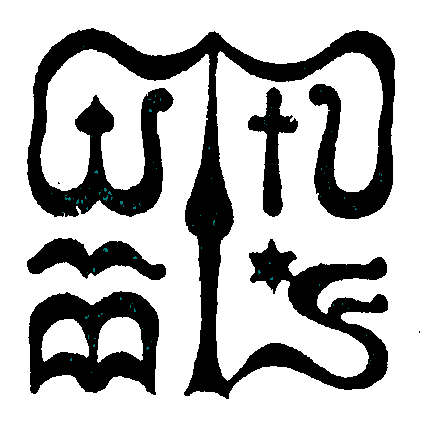 Wesley János Lelkészképző FőiskolaSzociális munka szakTANTÁRGYI ADATLAPTantárgykód: SMAV176Tantárgynév: FilozófiaTantárgynév: FilozófiaA tantárgy besorolása: választhatóA tantárgy besorolása: választhatóKreditértéke: 2A tantárgy elméleti vagy gyakorlati jellegének mértéke, „képzési karaktere”: (kredit%)A tantárgy elméleti vagy gyakorlati jellegének mértéke, „képzési karaktere”: (kredit%)A tantárgy elméleti vagy gyakorlati jellegének mértéke, „képzési karaktere”: (kredit%)A tanóra típusa: ea.A tanóra típusa: ea.A tanóra típusa: ea.A tantárgy tantervi helye (hányadik félév): 1.A tantárgy tantervi helye (hányadik félév): 1.A tantárgy tantervi helye (hányadik félév): 1.A tantárgy óraszáma az adott félévben:nappali tagozaton 2 tanóra/ hétlevelező tagozaton 12 tanóra/félévA tantárgy óraszáma az adott félévben:nappali tagozaton 2 tanóra/ hétlevelező tagozaton 12 tanóra/félévA tantárgy óraszáma az adott félévben:nappali tagozaton 2 tanóra/ hétlevelező tagozaton 12 tanóra/félévAz adott ismeret átadásában alkalmazandó további (sajátos) módok, jellemzők (ha vannak): ………………………..Az adott ismeret átadásában alkalmazandó további (sajátos) módok, jellemzők (ha vannak): ………………………..Az adott ismeret átadásában alkalmazandó további (sajátos) módok, jellemzők (ha vannak): ………………………..A számonkérés módja (vizsga/évközi ellenőrzés/ egyéb): órai munka, zárthelyi dolgozatAz ismeretellenőrzésben alkalmazandó további (sajátos) módok (ha vannak): ………………………..A számonkérés módja (vizsga/évközi ellenőrzés/ egyéb): órai munka, zárthelyi dolgozatAz ismeretellenőrzésben alkalmazandó további (sajátos) módok (ha vannak): ………………………..A számonkérés módja (vizsga/évközi ellenőrzés/ egyéb): órai munka, zárthelyi dolgozatAz ismeretellenőrzésben alkalmazandó további (sajátos) módok (ha vannak): ………………………..Előtanulmányi feltételek (ha vannak): ……………..Előtanulmányi feltételek (ha vannak): ……………..Előtanulmányi feltételek (ha vannak): ……………..Tantárgy-leírás: az elsajátítandó ismeretanyag tömör, ugyanakkor informáló leírásaA kurzus során a klasszikus társadalomfilozófiai szövegekkel ismerkedünk. A cél az, hogy a hallgatók megismerkedjenek a legalapvetőbb társadalomfilozófiai törekvésekkel, fogalmakkal és hagyományokkal, felkészüljenek a kortárs társadalomfilozófiai szövegek olvasására, képesek legyenek a kortárs társadalmi és politikai viták követésére.Kötelező irodalom felsorolása bibliográfiai adatokkal (szerző, cím, kiadás adatai, (esetleg oldalak))Hobbes: Leviathán. Budapest, Kossuth, 1999 [ISBN: 9630940361, más kiadás is megfelel], Az első és a második természeti törvényről és a szerződésekről; A többi természeti törvényről, 171-196.Locke: Értekezés a polgári kormányzatról. Budapest, Gondolat, 1986 [ISBN: 9632817109], A politikai vagy polgári társadalomról; A politikai társadalmak eredetéről; A politikai társadalom és kormányzat céljairól, 92-129.Rousseau: A társadalmi szerződésről (részletek), Budapest, Pannon-Klett, 1997 [ISBN: 9639023094]Kant: Válasz a kérdésre: mi a felvilágosodás?, in: uő: A vallás a puszta ész határain belül és más írások, Budapest, Gondolat, 1974., 80-90. o.Hegel: Előadások a világtörténet filozófiájáról, Bevezetés, II. rész: A történelem eszméje és ennek megvalósítása, Budapest, Akadémiai Kiadó, 1979., 33-56. o.Marx: Gazdasági-filozófiai kéziratok 1844-ből. Első kézirat, Az elidegenült munka, Budapest, Akadémiai Kiadó, 1977., 38-46. o.Ajánlott irodalom felsorolása bibliográfiai adatokkal (szerző, cím, kiadás adatai, (esetleg oldalak)Boros Gábor (szerk.): Filozófia. Budapest, Akadémiai Kiadó, 2007., a vonatkozó fejezetek [ISBN 9789630584869]ELTE Szabadbölcsészet, Jog- és társadalomfilozófia (Csikós Ella):http://mmi.elte.hu/szabadbolcseszet/mmi.elte.hu/szabadbolcseszet/indexab60.html?option=com_tanelem&id_tanelem=981&tip=0Azoknak az előírt szakmai kompetenciáknak, kompetencia-elemeknek (tudás, képesség stb., KKK 7. pont) a felsorolása, amelyek kialakításához a tantárgy jellemzően, érdemben hozzájárulpl.:tudásafogalmak, elméletek ismeretetársadalompolitikai ismeretek és összefüggések ismerete/értéseképességei- kritikus gondolkodás, reflexió, folyamatok átlátásaTantárgyfelelős: Blandl Borbála PhDOktató(k): Blandl Borbála PhDA tantárgyi adatlapot jóváhagyta: ……………tanszékvezető